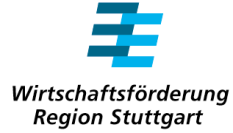 Region Stuttgart - Modellregion für Nachhaltige MobilitätBetriebliches Mobilitätsmanagement – Mobil.Pro.FitBitte geben Sie uns bis zum 30. Oktober 2015 eine kurze Rückmeldung, ob Sie an der Teil-nahme am Programm Mobil.Pro.Fit interessiert sind. Im November 2015 wird die B.A.U.M. Consult GmbH das Programm, den Ablauf und die Inhalte der Workshops und Beratungen bei einer Informationsveranstaltung in Stuttgart vorstellen (Zeit und Ort werden noch bekannt gegeben). Die Teilnahme an der Veranstaltung ist kostenfrei. Eine verbindliche Zusage zur Teilnahme am Programm Mobil.Pro.Fit ist im Anschluss an die Veranstaltung bis Ende November erforderlich. Der Start der Workshop-Reihe ist für Januar 2016 geplant.Unser Betrieb hatAnsprechpartner/in für das betriebliche Mobilitätsmanagement/dieses FormularName/Funktion der(s) Ansprechpartner(in)Unternehmen/öffentliche VerwaltungFachbereich/Amt/AbteilungAdresse (PLZ/Ort/Straße und Hausnummer)Telefon/Email-AdresseHerzlichen Dank!